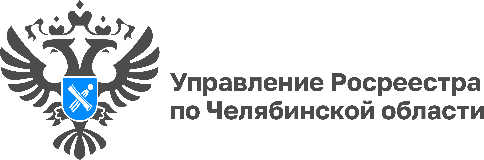 13.12.2023На Южном Урале за 2023 год обследовано около 850 пунктов государственной геодезической сетиУправление Росреестра по Челябинской области продолжает работу по обследованию пунктов государственной геодезической сети, расположенных на территории Южного Урала. По итогам 11 месяцев 2023 года таким образом актуализировано состояние 848 пунктов, которые необходимы для выполнения точных геодезических измерений.Обследование пунктов государственной геодезической сети Южного Урала проводится на постоянной основе, однако в рамках реализации государственной программы «Национальная система пространственных данных» с 2022 года эта важная работа была активизирована и переросла в своеобразную масштабную инвентаризацию.Всего на территории региона расположено 4 785 пунктов: 2 554 государственной нивелирной сети (ГНС) и 2 138 государственной геодезической сети (ГГС), 82 спутниковой геодезической сети (СГС-1), 6 государственной гравиметрической сети и 5 высокоточной геодезической сети (ВГС).За 11 месяцев 2023 года обследовано 848 пунктов, в том числе ГГС – 642, ГНС – 156, СГС – 45, ВГС – 5. Что касается общих показателей, то за 2022-2023 годы на территории региона обследовано 1 764 пункта, из них ГГС – 1 428, ГНС – 280, СГС – 45, ВГС – 5, ГГрС – 6 Напоминаем контакты отдела геодезии и картографии, землеустройства и мониторинга земель Управления Росреестра по Челябинской области, по которым можно сообщить о повреждении или уничтожении геодезических пунктов: тел. 8 (351) 237-82-79, электронный адрес: rosreestr-chel@yandex.ru.«В работе по обследованию геодезических пунктов большая помощь оказывается кадастровыми инженерами, также можно отметить содействие лесничеств, муниципалитетов и различных органов власти, которые проводят поиск пунктов вместе с сотрудниками Управления, – комментирует заместитель руководителя Управления Росреестра по Челябинской области Андрей Жарков. – Представители профсообществ понимают важность такой деятельности, ведь наличие актуальных сведений о пунктах государственной геодезической сети необходимо для проведения точных геодезических и картографических работ, инженерных изысканий, строительства и эксплуатации зданий, сооружений, межевания земель».Материал подготовлен пресс-службой Росреестра и Роскадастра по Челябинской области